OSNOVNA ŠKOLA PODTURENČAKOVEČKA 540317 PODTURENOIB: 73471093958RKDP : 13676ŠIFRA U MINISTARSTVU:20-526-001U Podturnu, 26.01.2023.g.Bilješke uz financijski izvještaj o prihodima i rashodima, primicima, izdacima za razdoblje od 01.01.2022-31.12.2022.g.OBRAZAC PR- RASPRIHODI:Prihodi poslovanja u ukupnom iznosu od 9.989.893,17 kn iskazani na šifri 6 ,a odnose se na prihode :ŠIFRA 6323- prihodi tekuće pomoći od institucija i tijela EU u iznosu od 30.748,22 kn što se odnosi na projekte ERAZMUSŠIFRA 6331 se odnosi na prihode iz općinskog proračuna u iznosu za 15.000,00knŠIFRA 6361- prihodi iz tekućih pomoći proračunskim korisnicima iz proračuna koji im nije nadležan u iznosu od 8.188.229,04 kn koji se odnose na plaće iz MZO za zaposlenike i njihovih djelatnika , materijalna prava, jubilarne nagrade, božićnica, regres, dar djeci , naknada za nezapošljavanje osoba s invaliditetom, tek. pomoći za projekt predškola, produženi boravak, mjera pripravništva.ŠIFRA 6362- se odnosi na prihode u ukupnom iznosu 276.777,17 kn što se odnosi 144.839,42 na besplatne udžbenike, knjige za knjižnicu i besplatni udžbenici za Rome, prihodi u iznosu od 128.787,75 kn se odnose za isplatu sudskih tužbi iz 2016.g. osnovica povećanje 6%, iznos prihoda od 3.150,00 kn se odnosi na refundaciju testiranja djelatnika na SARS COVID.ŠIFRA 6381 odnosi se na prihode u iznosu od 113.155,37kn na školsku shemu voća i povrća, školski obroci FEAD,  i plaće pomoćnika u nastavi u iznosu od 94%.ŠIFRA 6413 – se odnosi na kamate  u iznosu od 0,91 knŠIFRA 6429- u iznosu od 4.000,00kn se odnosi za polog jamčevine za prodaju stana.ŠIFRA 6526 – prihodi u iznosu od  330.434,87 KN a odnose se na prihode od roditelja za školsku kuhinju u iznosu od 207.069,00knPrihodi u iznosu od 6.583,34 kn se odnose na časopise što roditelji plaćaju, prihodi od 19.470,00 kn se odnose na ulaznice za kino, kazališne predstave.Prihodi u iznosu od 3.185,00kn što se donosi na sportski klub. Prihodi od 12.350,00kn se odnose na osiguranje djece u školskoj godini 2022.g./2023.g.Iznos od 35.690,00kn se odnosi na izlete i eksurzije. Prihodi u iznosu od 46.087,53 kn se odnose na ispite, razne knjige, fotografije, najam ormarića, solidarnost na djelu, naknada za nastalu štete od učenika, prihodi za dane kruha. ŠIFRA 6615-  se odnosi na prihode od najma dvorana  u iznosu od 12. 840,16kn, najam prostorija za vrtić u iznosu od 32.385,00 kn i prihodi od financiranja školske kuhinje od strane općine u iznosu od 80.852,00 kn što ukupno iznosi 126.077,16 kn. ŠIFRA 6631- se odnosi na prihode od tekućih donacija od neprofitnih organizacija, trgovačkih društava i ostalih subjekata u iznosu od 29.664,28 knŠIFRA 6711- se odnosi na prihode iz Županije u iznosu od 875.806,15kn iznos od 478.957,22 kn se odnosi na energente za cijele godine energija , plin i voda. Materijalni troškovi iznose 240.899,00 kn za redovito poslovanje u školi.Prihodi za investicijsko održavanje iznose 139.134,98 kn. Za prihode e- projekt škole  iznosi 9.600,00kn.Prihodi u iznosu 4.035,00 kn se odnose na  natjecanja i prihodi za financiranje 6% asistenti odnosno pomoćnici u nastavi u iznosu od 3.179,95 kn. OBRAZAC RASHODI :Rashodi poslovanja u ukupnom iznosu od 9.577.097,17 kn , a odnose se na :ŠIFRA 3111-  se odnosi na rashode za zaposlene plaće za redovan rad 6.324.498,62 kn, plaća za posebne uvjete rada i prekovremeni rad.ŠIFRA 312- se odnosi na ostale rashode za zaposlene se odnose na materijalna prava, jubilarne nagrade, regresa, božićnica, dar djeci, naknada za duže bolovanje, smrtni slučaj u obitelji u iznosu od 249.408,35 kn.ŠIFRA 3132-  se odnosi na rashode za zaposlene doprinosa za obvezno zdravstveno osiguranje u iznosu 1.063.620,93 knŠIFRA 321 -  se odnosi na naknade troškova zaposlenima u  ukupnom iznosu 359.870,97 kn, a iznos od 24.532,64 kn se odnosi na službena putovanja, naknada za prijevoz iznosi 313.531,20 kn, stručno usavršavanje zaposlenika iznosi 4.132,00 kn i ostali rashodi za zaposlene17.675,13 kn.ŠIFRA 322- se odnosi na rashode za materijal i energiju u iznosu od 985.682,90 kn, uredski materijal i ostali materijalni rashodi u iznosu od 93147,96 kn, materijal i sirovine za namirnice u iznosu od 403.750,39kn,energija i plin u iznosu  u iznosu od 469.996,70 kn. Materijal i dijelovi za tekuće investicijsko održavanje u iznosu od 15.341,91kn i sitni inventar i auto gume u iznosu od 3.445,94 kn.ŠIFRA 323-rashodi  u ukupnom iznosu od 214.139,92 kn ,a odnose se na  usluge telefona, pošte i prijevoza u iznosu od 59.600,50 kn, usluge tekućeg i investicijskog održavanje u iznosu od 24.536,25 kn. Usluge promidžbe i informiranja u iznosu od 3.910,00 kn. Komunalne usluge u iznosu od 58.705,53 kn. Zakupnine i najamnine u iznosu od 14.290,50 kn.  Zdravstvene i veterinarske usluge odnose se na preventivne preglede zaposlenika, sanitarni nadzor uzimanja briseva uzoraka hrane i uzoraka vode, sanitarni nadzor za zaposlenike higijenski minimum u iznosu od 29.394,36 kn. Intelektualne usluge i osobne usluge u iznosu od  6.003,59 kn. Računalne usluge i održavanje programskih paketa u iznosu od 17.660,00 kn. Ostale usluge u iznosu od 39,19 kn.ŠIFRA 324 – rashodi u iznosu od 9.630,51kn odnose se na naknada troškova osobama izvan radnog odnosa. ŠIFRA 329- ostali nespomenuti rashodi poslovanja u iznosu od 205.211,98 kn na što se odnosi reprezentacija  u iznosu od 3.541,80 kn, članarine i norme u iznosu od 1.340,00 kn, pristojbe i naknade u iznosu od 29.655,00kn, troškovi sudskih postupaka u iznosu od 31.440,65 kn i ostali rashodi poslovanja u iznosu od 139.234,53 kn.ŠIFRA 3431- odnosi se na bankarske usluge i usluge platnog prometa u iznosu od 8.499,63 kn i rashodi za zatezne kamate u iznosu od 22.382,43 kn.OBRAZAC RAS- funkcijski  bilješkeŠIFRA 096-  se odnosi na rashode školske kuhinje materijal i sirovine u iznosu od 403.750,39 kn ,a osnovno obrazovanje 0912 osnovno obrazovanje iznos od 9.430.836,74 kn.IZVJEŠTAJ O PROMJENAMA U VRIJEDNOSTI I OBUJMU IMOVINE I OBVEZA: P VRIO- se odnosi na promjene u vrijednosti i obujmu imovine u iznosu 12.750,00kn.BILJEŠKE O IZVJEŠTAJ O OBVEZAMAStanje obveza na dan 31.12.2021.g. bilo je 800.067,14kn, stanje obveza na kraju izvještajnog razdoblja iznose 973.377,79 kn.Stanje dospjelih obveza na kraju izvještajnog razdoblja 254.485,60 kn obveze za materijalne rashode  i stanje nedospjelih obveza na kraju izvještajnog razdoblja u iznosu 718.892,19 kn. BILJEŠKE UZ OBRAZAC BILANCA:ŠIFRA 111 prikazuje stanje žiroračuna i blagajne na dan 31.12.2022.g. u iznosu 333.669,52 knŠIFRA 129 odnosi se na potraživanje od HZZO za bolovanja u iznosu 80.454,31 knŠIFRA 16- odnosi se na potraživanja za najam dvorane u iznosu od 4.379,00knŠIFRA 19-odnosi se na kontinuirane rashode budućih razdoblja u iznosu od 679.508,56 kn za plaće 12.mj-2022 i ostala materijalan prava zaposlenima isplaćena u 01.mj-2023.g.OBVEZNE BILJEŠKE UZ BILANCU:Škola nije ostvarila prihode i rashode po osnovi  danih i primljenih zajmova, kao ni danih i primljenih robnih kredita i financijskih zajmova, te stoga uz bilješke ne prilaže zakonom propisane tablice. Računovodstvo :                                                                                                       Ravnateljica: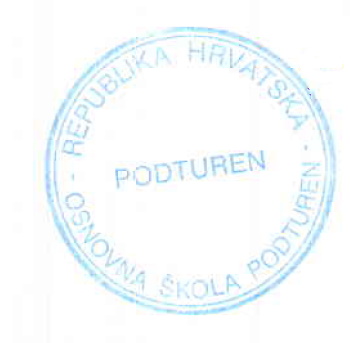 Silvija Žagar,bacc.oec                                                                                               Marijana Cerovec,mag.prim.educ040/847-479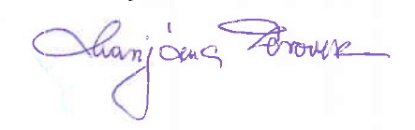 